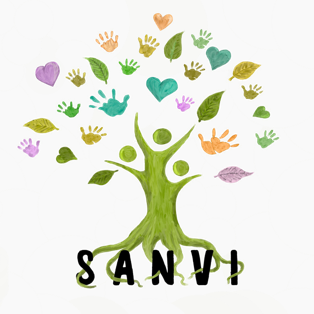 Nombre y apellidos del padre:					D.N.I.:				Teléfono:Correo electrónico:Nombre y apellidos de la madre:						D.N.I.:				Teléfono:Correo electrónico:Nombre del tutor legal:							D.N.I.:				Teléfono:Correo electrónico:Nombre del niño/niña:					Fecha de Nacimiento:Domicilio:Datos médicos (si procede):Intolerancias: Tratamientos crónicos:Medicación, indicar cuál y forma de administración (adjuntar informe médico):Necesidades especiales (si procede):Documentación a adjuntar a la hora de realizar la matricula:Fotocopia del libro de familia.Fotocopia del DNI del padre, madre o tutor.Cualquier documento que se considere necesario o importante.